嘉兴市第一医院（嘉兴学院附属医院）2021年公开招聘高层次人才公告（第二批）因工作需要，经嘉兴市卫生健康委员会同意、嘉兴市人力资源和社会保障局备案，嘉兴市第一医院（嘉兴学院附属医院）决定面向社会公开招聘工作人员39名。现将有关事项公告如下：一、单位简介嘉兴市第一医院（嘉兴学院附属医院）创建于1920年，是公益二类事业单位。目前为嘉兴市规模最大、设施齐全、技术力量雄厚的三级甲等综合性医院，是嘉兴市唯一的传染病、结核病、血吸虫病防治定点医院。医院核定床位1500张，实际开放床位1700多张。年门诊人次近180万，出院病人9.5万人次。在岗职工2356人，其中高级职称492人，具有硕士及以上学位人员448人。医院的重点学科数量居于全市首位，拥有1个省医学重点扶持学科（血吸虫病科），1个省中西医结合重点建设学科（疼痛科），1个省十三五中医药重点专科（针灸科），1个浙江省区域专病中心建设单位（浙北-麻醉科），4个省市共建医学重点扶植建设学科（消化科、病理科、疼痛医学、心血管病学-冠心病方向）；24个市重点学科（病理学、传染病学、风湿病学与自体免疫病学、呼吸病学、急诊医学、麻醉学、泌尿科外科学、消化病学、胸外科学、血液病学、肿瘤学、重症医学、骨外科学、临床药学、全科医学、神经病学、肾脏病学、医学影像学、肝胆外科学、临床护理学、临床检验诊断学、乳腺病学、针灸学、中西医结合皮肤病与性病学）、6个市重点科技创新团队、4个市重点实验室。医院还成为了首批国家住院医师规范化培训基地、全国综合医院中医药工作示范单位、浙江省基层卫生慢性病适宜技术示范基地、5个省基层卫生适宜技术成果转化工程推广示范基地。2018年通过国家药物临床试验机构（GCP）资格认定（全市唯一），同时推进卒中中心、创伤中心、急危重症中心、日间手术中心建设，成立了全市首个体外膜肺氧合（ECMO）抢救团队。2018年首届国家级公立医院绩效考核排名第137位，位列前11%。2019年8月，医院成为嘉兴学院直属附属医院，是集医疗、教学、预防、科研、康复为一体的嘉兴市医疗中心。二、招聘计划和要求本次公开招聘计划推出岗位26个，招聘工作人员39名。三、招聘范围和条件 本次招聘在全国范围内面向社会（在职）人员或普通高校2021年应届毕业生，并具备下列条件：（一）具有中华人民共和国国籍，有良好的政治思想素质，拥护党的路线、方针、政策。（二）具有良好的社会公德和职业道德，遵纪守法，品行端正，热爱本职工作，能吃苦耐劳。（三）具有相应的专业知识和能力水平，符合招聘岗位所需的专业和学历学位等要求。社会人员报考的，学历、学位证书须于2021年5月17日前取得（留学人员须提供教育部中国留学服务中心出具的境外学历、学位认证书）；普通高校2021年应届毕业生报考的，学历、学位证书须于2021年8月31日前取得。（四）具有岗位要求的身体条件；年龄要求在35周岁及以下，即1985年5月17日以后出生（具有高级职称或博士研究生学历学位的，年龄放宽到45周岁及以下，即1975年5月17日以后出生）。（五）招聘岗位序号为1至15号的须提供2018年至今在省级及以上核心期刊发表或已录用（须提供杂志社录用证明）第一作者论文1篇及以上。（六）具有大学六级英语等级证书（招聘岗位序号1至20号的需要，其他岗位不作要求）。（七）有以下情形之一的不具备报考资格：1.曾因犯罪受过刑事处罚的或曾被开除公职的。2.涉嫌违法违纪正在接受纪检监察机关或者司法机关审查尚未作出结论的；受党纪、政务处分未满处分期限的。3.法律、法规规定的其他不得招聘为事业单位工作人员的。四、招聘程序和办法本次公开招聘工作采取报名（资格审查）、考试、体检、考察、公示、聘用等程序进行。（一）报名及资格初审报名方式： 报名方式为邮寄（快递）报名，疫情防控期间，不受理现场报名。每人限报一个岗位。1. 邮寄（快递）报名时间：公告发布之日起至2021年5月17日止（以邮寄或快递寄出时间为准）。2. 邮寄（快递）报名方式：报名人员可通过扫描下方二维码提交报名信息，必须同时于规定报名时间内将报名材料邮寄（快递）至嘉兴市第一医院（嘉兴学院附属医院）5号楼行政楼3楼人事管理部（嘉兴市中环南路1882号）。如已在各高校双选会投递纸质简历的人员，请按照本公告时间再次按规定邮寄报名材料。材料原件可在后续环节审核（原件不要邮寄）。所提供材料不全或材料审核不符合报名条件的不得参加考试。未进行报名登记、不在规定报名时间内邮寄（快递）材料或提交材料不全的均视为无效报名。3.报名登记信息二维码：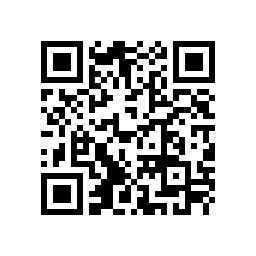 4.报名材料（1）报名登记表（本人签名）一式一份（黏贴一寸正面免冠证件照）；（2）学历、学位证书的复印件（普通高校2021年应届毕业生未取得学历、学位证书可提供学校核发的就业推荐表、成绩单的复印件），留学人员报考须提供教育部中国留学服务中心出具的境外学历、学位认证书的复印件；（3）本人有效居民身份证复印件（正反两面）；（4）专业技术（执业）资格证书复印件（根据岗位要求提供）；（5）反映个人学术水平的论文（论文的封面、目录、正文、封底或提供杂志社录用证明及校样稿扫描件）、业绩的证明资料的复印件；SCI文章需同时提供正规有资质的检索机构出具的收录证明（招聘岗位序号为1至15号岗位的必须提交材料）；（6）六级英语等级证书复印件（招聘岗位序号1至20号的需要，其他岗位不作要求）；（7）事业单位在编人员入围考察前须提供本单位同意报考证明原件。5.资格初审。报名结束后，招聘单位根据招聘岗位所需条件对报名人员进行资格初审。各招聘岗位的资格初审、考试时间、地点安排将在医院官网进行公告。招聘岗位所需专业（学科）要求参考教育行政部门专业目录设置（审查），对应聘人员所学专业名称与专业要求不一致的，由招聘单位根据所学专业方向审核确定。应聘人员不得报考与招聘单位有《浙江省事业单位公开招聘人员暂行办法》第三十条所列回避情形的岗位。报名人员应对本人提交的信息和材料的真实性负责，凡提供虚假信息而通过资格条件审查的，一经查实，取消其聘用资格。（二）考试本次公开招聘考试由嘉兴市第一医院（嘉兴学院附属医院）组织实施。采取笔试、面试相结合的方式进行。1.招聘岗位序号为1至24号：采取直接面试的方式进行，总成绩=面试成绩，面试成绩满分为100分，合格分为60分，面试不合格的不列入体检、考察对象。面试内容为相关专业知识以及分析解决问题能力，考试总成绩保留2位小数。2.招聘岗位序号为25至26号：设置开考比例，同一岗位符合条件的报名人员不得低于招聘计划人数的2倍，不到规定比例的，取消招聘计划。同一岗位符合条件的报名人数（确认参加考试人数）超过招聘计划数10倍的，采取笔试+面试方式进行，按招聘岗位笔试成绩从高分到低分1:3的比例确定（不足比例的，按实际人数确定）入围面试对象，总成绩=笔试成绩*50%+面试成绩*50%；同一岗位符合条件的报名人数（确认参加考试人数）不超过招聘计划数10倍（含10倍）的，采取直接面试方式，总成绩=面试成绩。笔试、面试总分均为100分，考试总成绩低于60分的人员不列为体检、考察对象。笔试内容为综合基础知识或相关专业知识，面试内容为相关专业知识以及分析解决问题能力，考试总成绩保留2位小数。
    3.笔试、面试时间及地点均另行通知，不按规定的时间和地点参加笔试、面试的，视作放弃。如因疫情防控需要，需改变考试方式的，将提前在嘉兴市第一医院网站（http://www.jxdyyy.com/）发布信息。（三）体检 根据考试总成绩，从高分到低分按照招聘计划的1:1比例确定体检对象。体检参照《公务员录用体检通用标准(试行)》执行，体检合格者确定为考察对象。应聘人员不按规定的时间、地点参加体检，视作放弃体检资格。（四）考察 考察工作参照公务员考录考察工作的办法进行。主要对体检合格的人员进行资格条件的复核和德、能、勤、绩、廉以及需要回避的情况等考察，考察不合格不予聘用。（五）公示 经体检、考察均合格的人员，确定为拟聘用人员，拟聘用人员名单在嘉兴市卫生健康委员会网站上公示7个工作日。公示期满，对拟聘用人员没有异议或反映有问题经查实不影响聘用的，招聘单位按规定办理聘用手续。应聘人员在体检、考察、公示环节出现不合格的或自愿放弃的，由招聘单位研究决定是否安排递补，需要递补的则按招聘岗位考试总成绩从高分到低分依次进行。（六）聘用拟聘用人员无正当理由未在规定时间内报到的，取消聘用资格 。普通高校2021年应届毕业生（须于2021年8月31日前取得学历、学位证书）按毕业生报到程序办理，不能按时毕业或未取得招聘岗位规定的学历、学位证书的，取消聘用资格。社会人员办理报到前须与原单位解除劳动（聘用）合同。聘用人员列入事业编制报备员额管理，与招聘单位签订事业单位聘用合同，并按规定约定试用期。试用期满后，考核合格者，予以正式聘用；不合格的，取消聘用。聘用人员享受国家规定的事业单位工资待遇和各种规定保险。五、监督和联系（一）本次公开招聘工作由嘉兴市第一医院（嘉兴学院附属医院）按有关规定组织实施，嘉兴市纪委市监委驻嘉兴市卫生健康委员会纪检监察组全程监督，嘉兴市人力资源和社会保障局进行业务指导和程序监督。对考试违纪违规行为的认定和处理，按照《事业单位公开招聘违纪违规行为处理规定》（人社部令第35号）执行。（二）本次公开招聘，按照市疫情防控工作有关要求执行。（三）本公告未尽事宜，由嘉兴市第一医院（嘉兴学院附属医院）按有关文件规定执行。本次公开招聘相关事宜将发布于嘉兴市第一医院网站（http://www.jxdyyy.com/），供应聘者查询和社会监督。联系电话：0573-82519998、82519898联系人：杨老师、王老师监督电话：0573-83676257、82228947附件：嘉兴市第一医院（嘉兴学院附属医院）2021年公开招聘高层次人才报名登记表.docx               嘉兴市第一医院（嘉兴学院附属医院）                               2021年4月26日附件嘉兴市第一医院（嘉兴学院附属医院）2021年公开招聘高层次人才报名登记表岗位序号：                         应聘岗位：序号招聘岗位招聘人数专业/学科要求学历学位要求备注1临床医技岗位                   （医师、技师、药师、护师）10内科学、外科学、临床医学、急诊医学、妇产科学、皮肤病与性病学、麻醉学、免疫学、生物化学与分子生物学、临床检验诊断学、影像医学与核医学、护理学、生物学、生理学、遗传学、药剂学、药理学等专业研究生/博士2急诊科医师1急诊医学、内科学（呼吸病学、心血管病学、重症医学方向）、临床医学研究生/医学硕士3血液科医师1内科学（血液病学方向）、临床医学研究生/医学硕士4感染科医师1内科学（感染病学方向）、临床医学研究生/医学硕士5儿科医师1儿科学、临床医学研究生/医学硕士6肝胆胰外科医师1外科学、临床医学研究生/医学硕士7头颈外科医师1外科学、临床医学研究生/医学硕士8神经外科医师1外科学（神经外科方向）、临床医学研究生/医学硕士9麻醉手术部医师1麻醉学、临床医学研究生/医学硕士10皮肤科医师1皮肤病与性病学 　研究生/医学硕士11口腔科医师1口腔医学研究生/医学硕士12眼科医师1临床医学本科/医学学士具有高级职称 13耳鼻咽喉科医师1耳鼻咽喉科学研究生/医学硕士14中医针灸科医师1中医内科学研究生/医学硕士15检验科技师2临床检验诊断学研究生/医学硕士16营养科医师1内科学、临床医学研究生/医学硕士17放射科医师1影像医学与核医学研究生/医学硕士18病理科医师1病理学与病理生理学研究生/医学硕士本科为临床医学专业19超声科医师1影像医学与核医学、临床医学研究生/医学硕士20核医学科医师1影像医学与核医学研究生/医学硕士21动脉硬化性疾病研究所1内科学（心血管病学方向）、生物化学与分子生物学、免疫学等基础医学研究生/硕士22护理4护理学研究生/硕士23中心实验室1神经生物学、生理学、生物化学与分子生物学、免疫学等基础医学研究生/硕士24医务部工作人员1临床医学、公共卫生与预防医学、流行病与卫生统计学研究生/硕士25绩效管理部工作人员1社会医学与卫生事业管理研究生/硕士26财务会计1会计学、审计研究生/硕士合计39姓名姓名性别性别出生年月出生年月照片户籍所在地户籍所在地政治面貌政治面貌出生地出生地照片身份证号码身份证号码身份证号码婚姻状况婚姻状况照片初始学历、学位初始学历、学位初始学历、学位毕业院校、专业及时间毕业院校、专业及时间最高学历、学位最高学历、学位最高学历、学位毕业院校、专业及时间毕业院校、专业及时间临床型/科研型临床型/科研型临床型/科研型□专业型□学术型□专业型□学术型英语等级英语等级联系电话联系电话现工作单位现工作单位现工作单位专业技术资格及取得时间专业技术资格及取得时间家庭住址家庭住址家庭住址是否服从分配是否服从分配是否服从分配身体状况身体状况学习工作简历（从高中阶段开始填写：学历/学位、起止时间、毕业学校、所学专业）（从高中阶段开始填写：学历/学位、起止时间、毕业学校、所学专业）（从高中阶段开始填写：学历/学位、起止时间、毕业学校、所学专业）（从高中阶段开始填写：学历/学位、起止时间、毕业学校、所学专业）（从高中阶段开始填写：学历/学位、起止时间、毕业学校、所学专业）（从高中阶段开始填写：学历/学位、起止时间、毕业学校、所学专业）（从高中阶段开始填写：学历/学位、起止时间、毕业学校、所学专业）（从高中阶段开始填写：学历/学位、起止时间、毕业学校、所学专业）（从高中阶段开始填写：学历/学位、起止时间、毕业学校、所学专业）（从高中阶段开始填写：学历/学位、起止时间、毕业学校、所学专业）（从高中阶段开始填写：学历/学位、起止时间、毕业学校、所学专业）（从高中阶段开始填写：学历/学位、起止时间、毕业学校、所学专业）学术成就（请填写本人课题、论文、讲学等学术方面的主要成就）（请填写本人课题、论文、讲学等学术方面的主要成就）（请填写本人课题、论文、讲学等学术方面的主要成就）（请填写本人课题、论文、讲学等学术方面的主要成就）（请填写本人课题、论文、讲学等学术方面的主要成就）（请填写本人课题、论文、讲学等学术方面的主要成就）（请填写本人课题、论文、讲学等学术方面的主要成就）（请填写本人课题、论文、讲学等学术方面的主要成就）（请填写本人课题、论文、讲学等学术方面的主要成就）（请填写本人课题、论文、讲学等学术方面的主要成就）（请填写本人课题、论文、讲学等学术方面的主要成就）（请填写本人课题、论文、讲学等学术方面的主要成就）个人工作业绩以及荣誉（请填写本人学习期间、工作业绩和个人所获得的各项荣誉，可附页）（请填写本人学习期间、工作业绩和个人所获得的各项荣誉，可附页）（请填写本人学习期间、工作业绩和个人所获得的各项荣誉，可附页）（请填写本人学习期间、工作业绩和个人所获得的各项荣誉，可附页）（请填写本人学习期间、工作业绩和个人所获得的各项荣誉，可附页）（请填写本人学习期间、工作业绩和个人所获得的各项荣誉，可附页）（请填写本人学习期间、工作业绩和个人所获得的各项荣誉，可附页）（请填写本人学习期间、工作业绩和个人所获得的各项荣誉，可附页）（请填写本人学习期间、工作业绩和个人所获得的各项荣誉，可附页）（请填写本人学习期间、工作业绩和个人所获得的各项荣誉，可附页）（请填写本人学习期间、工作业绩和个人所获得的各项荣誉，可附页）（请填写本人学习期间、工作业绩和个人所获得的各项荣誉，可附页）个人承诺本人对上述所填内容的真实性负责，如有隐瞒，愿承担一切责任。签名：                                  填表时间：       年  月  日本人对上述所填内容的真实性负责，如有隐瞒，愿承担一切责任。签名：                                  填表时间：       年  月  日本人对上述所填内容的真实性负责，如有隐瞒，愿承担一切责任。签名：                                  填表时间：       年  月  日本人对上述所填内容的真实性负责，如有隐瞒，愿承担一切责任。签名：                                  填表时间：       年  月  日本人对上述所填内容的真实性负责，如有隐瞒，愿承担一切责任。签名：                                  填表时间：       年  月  日本人对上述所填内容的真实性负责，如有隐瞒，愿承担一切责任。签名：                                  填表时间：       年  月  日本人对上述所填内容的真实性负责，如有隐瞒，愿承担一切责任。签名：                                  填表时间：       年  月  日本人对上述所填内容的真实性负责，如有隐瞒，愿承担一切责任。签名：                                  填表时间：       年  月  日本人对上述所填内容的真实性负责，如有隐瞒，愿承担一切责任。签名：                                  填表时间：       年  月  日本人对上述所填内容的真实性负责，如有隐瞒，愿承担一切责任。签名：                                  填表时间：       年  月  日本人对上述所填内容的真实性负责，如有隐瞒，愿承担一切责任。签名：                                  填表时间：       年  月  日本人对上述所填内容的真实性负责，如有隐瞒，愿承担一切责任。签名：                                  填表时间：       年  月  日